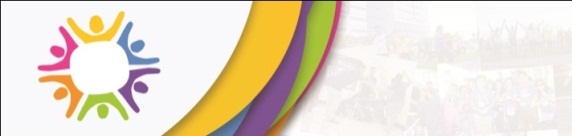 ObjectivesTo train girls students for personal safetyTo enable girls students to fight against operations and injusticeTo enable girls students to participate in the programs fearlessly.To make girls students mentally self-reliant To enable girls students to participate in extra co-curricular activities Grants for the Nirbhay Kanya AbhiyanUniversity has given Rs.15000  for those colleges who agri get this Abhiyan.Implementation of the AbhiyanThis Abhiyan is agreement by 5 colleges collectively under Student Welfare Council.20 students were selected first year student were preferred.For the training of the girl students expert were invited Attendance of the girl students was maintained.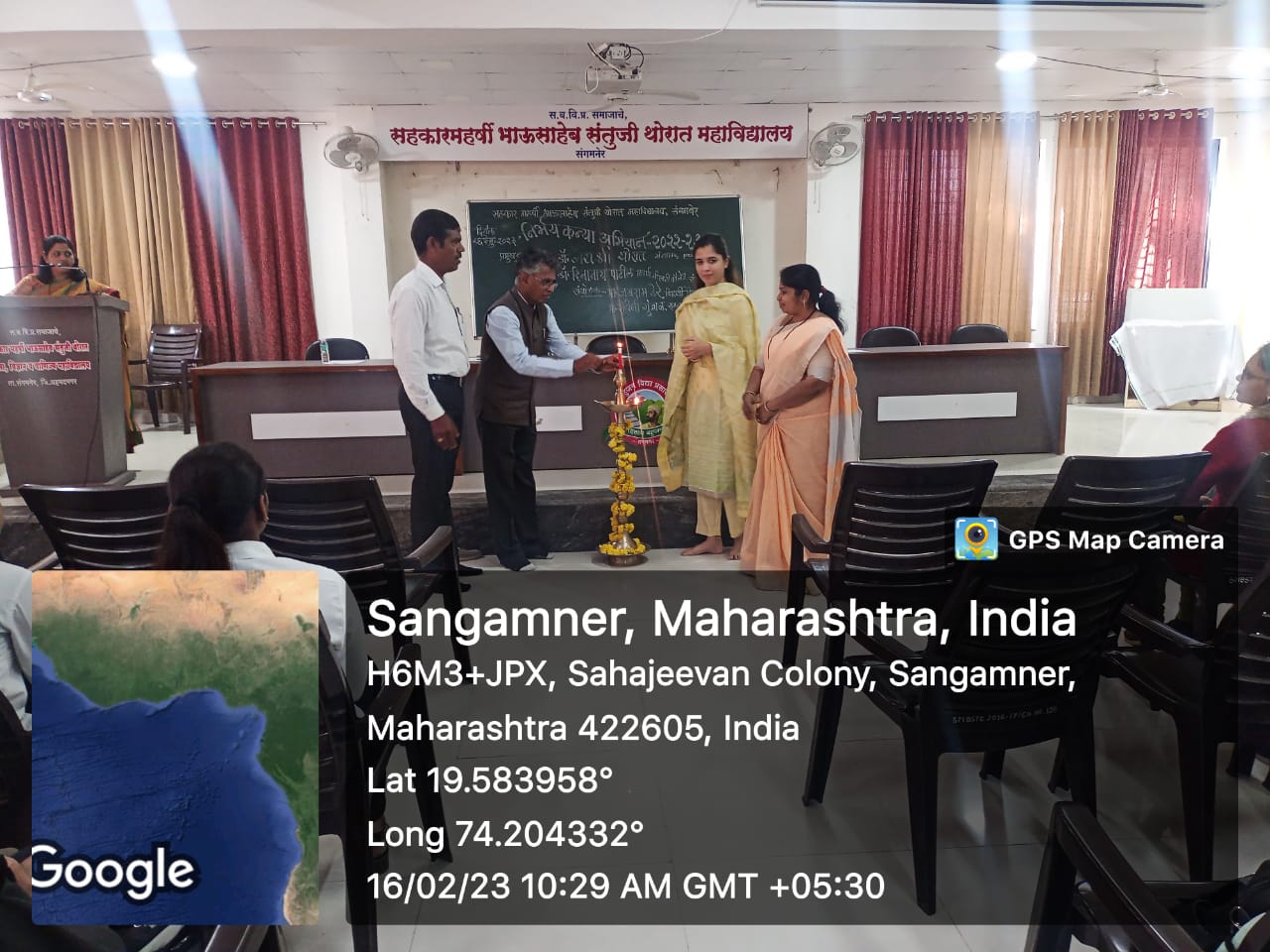 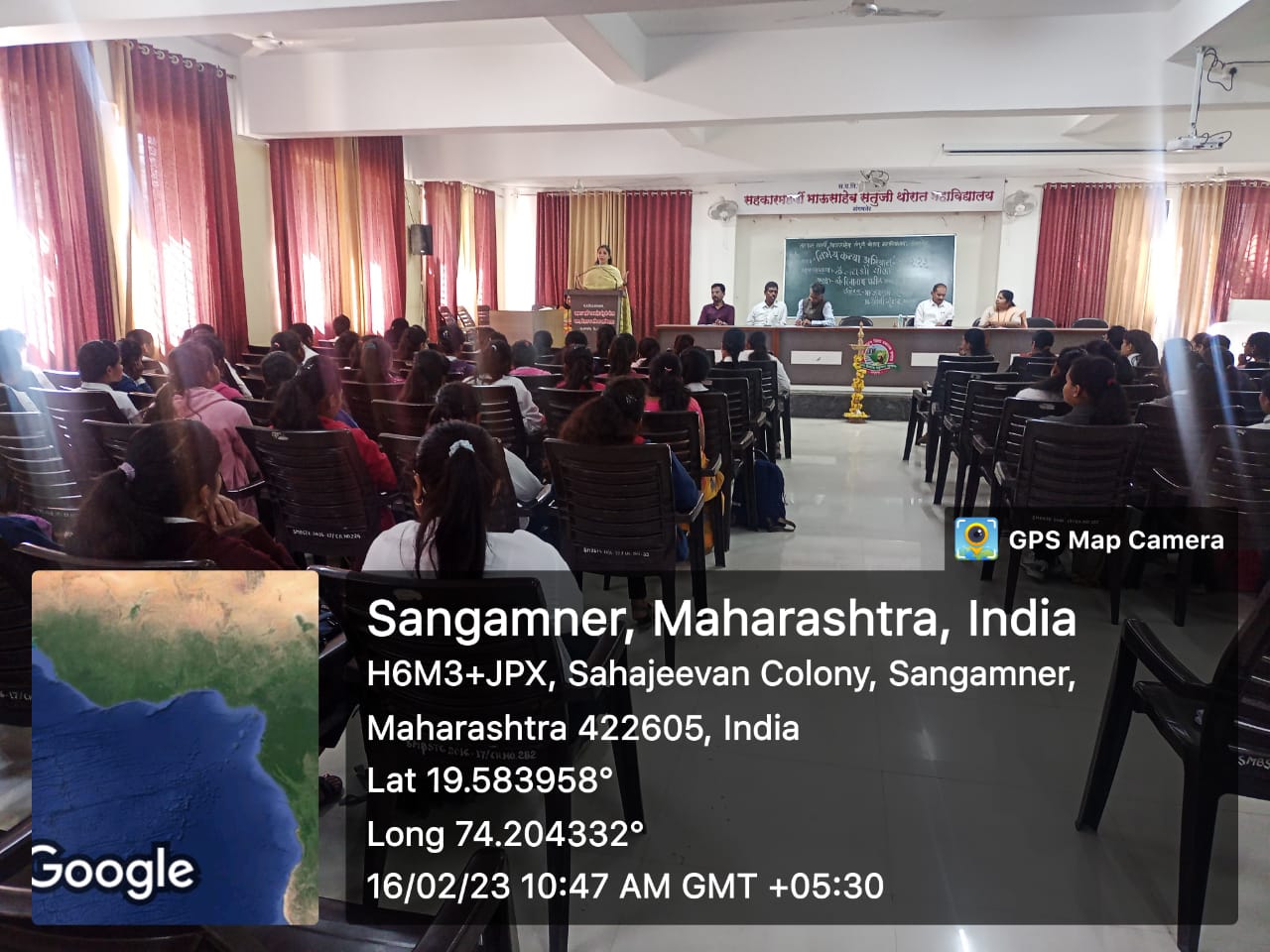 Dr. Jayashri Tai Thorat guide Leady students about Health .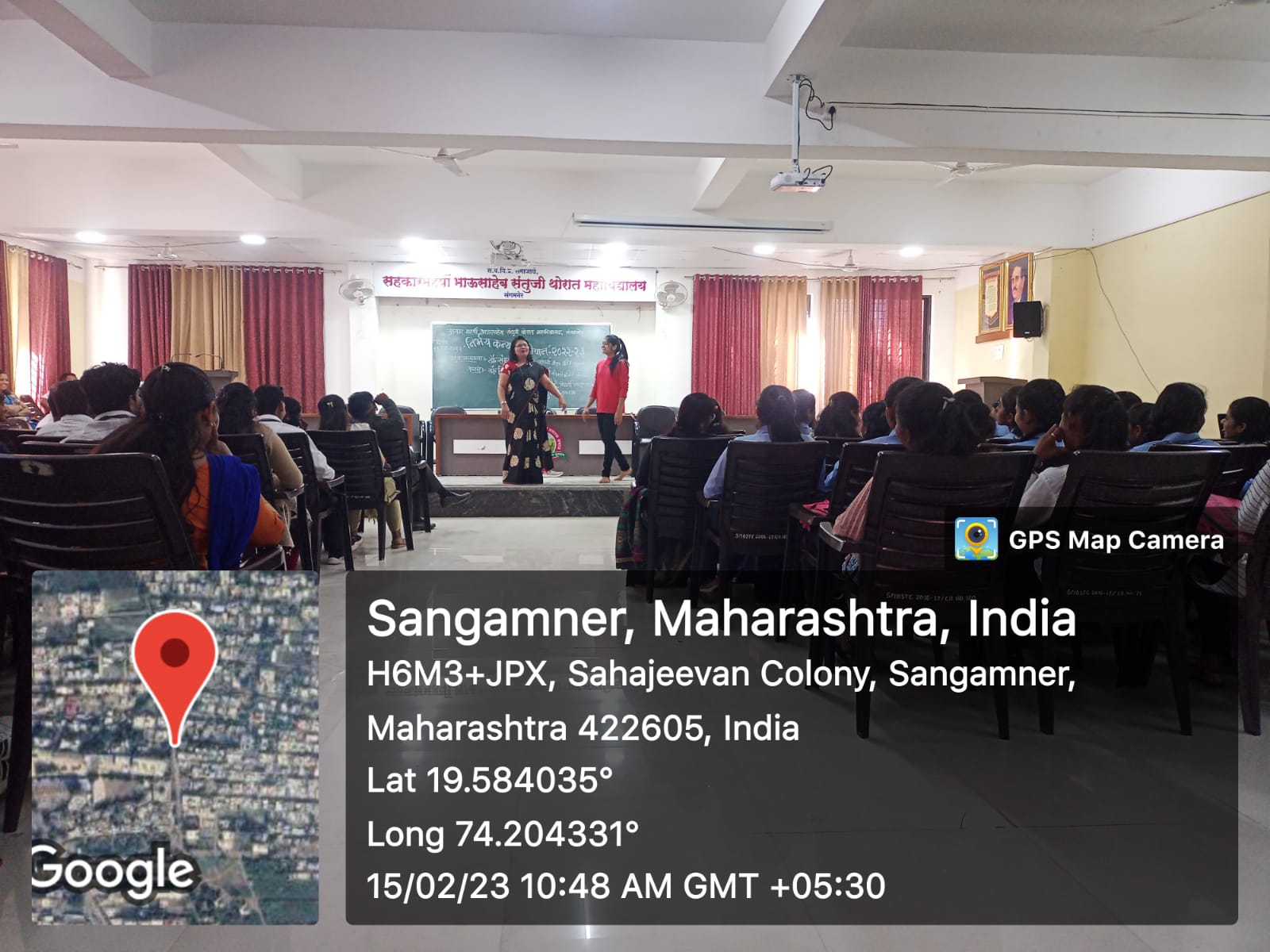 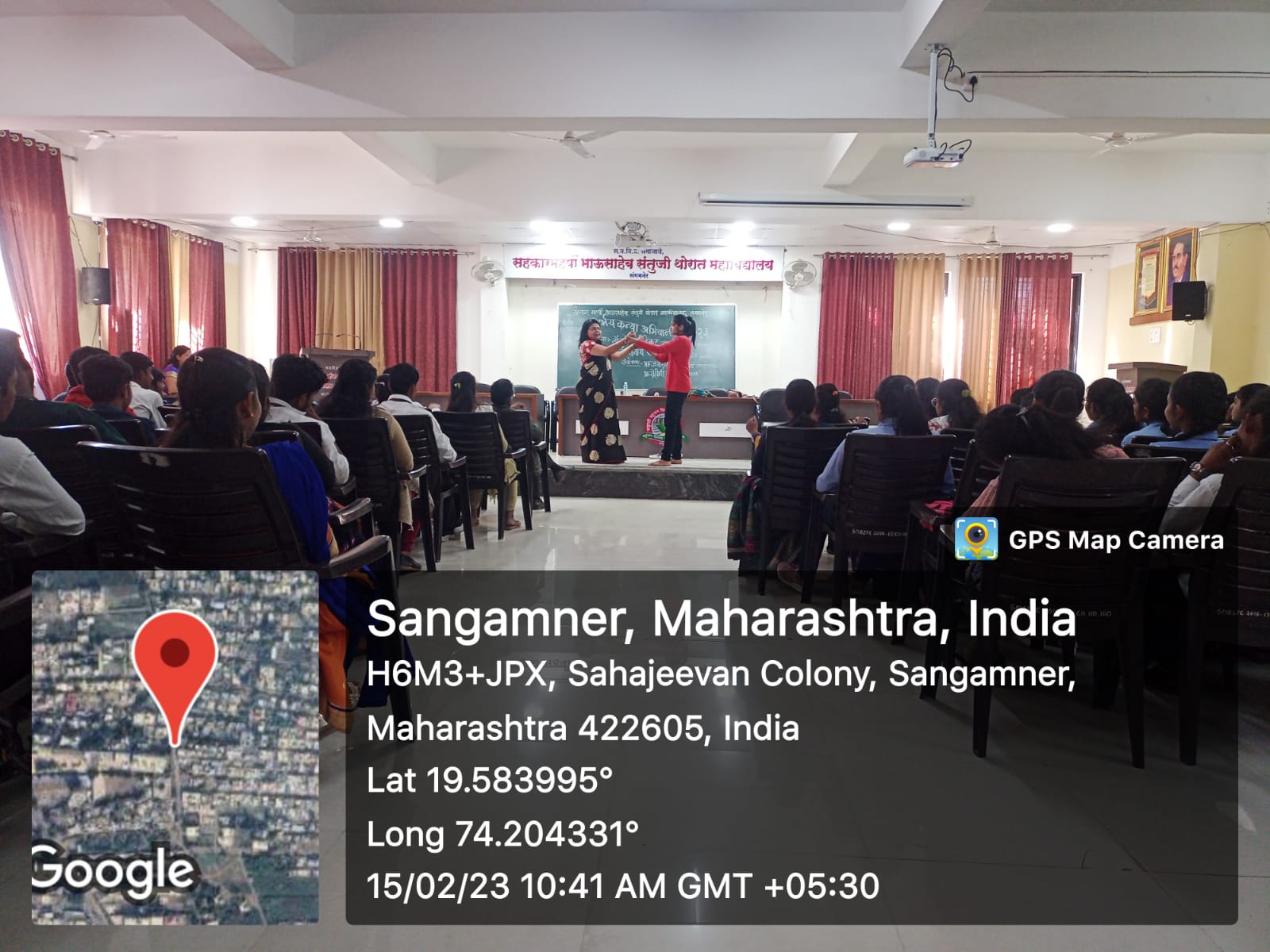 Dr.Sandhya Khedkar gives training on Karate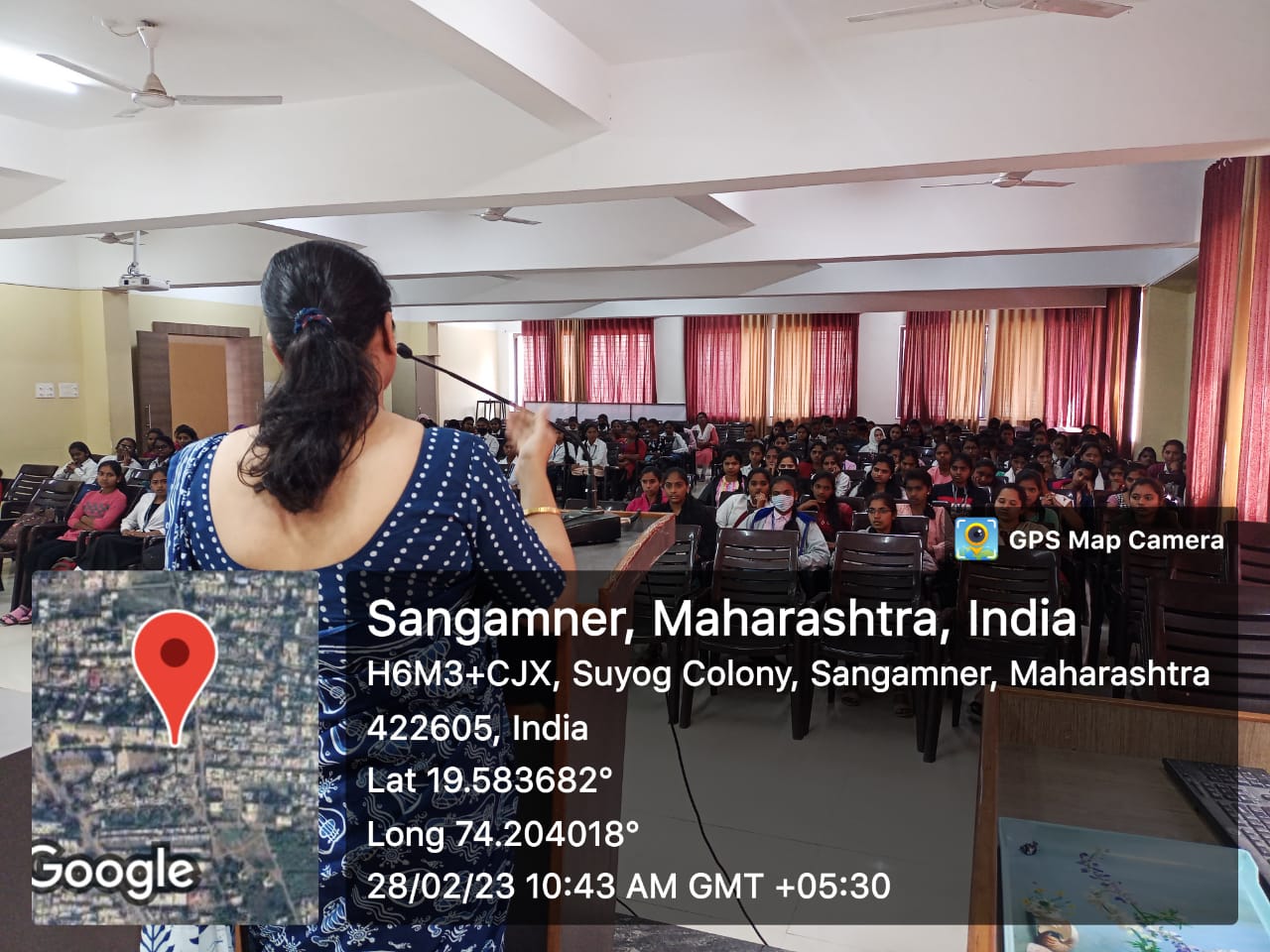 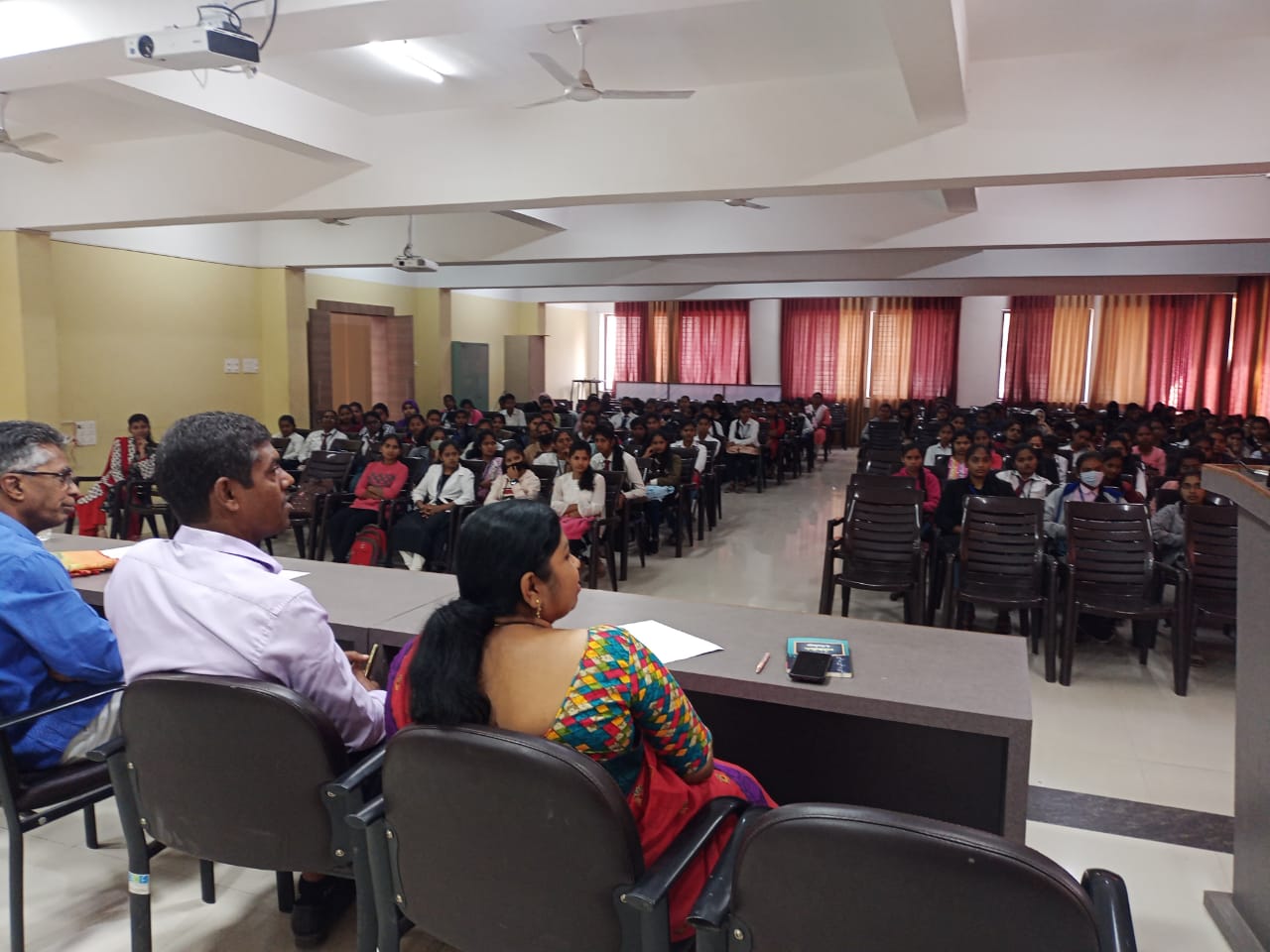 Mrs.Sonali Giri Guide to Students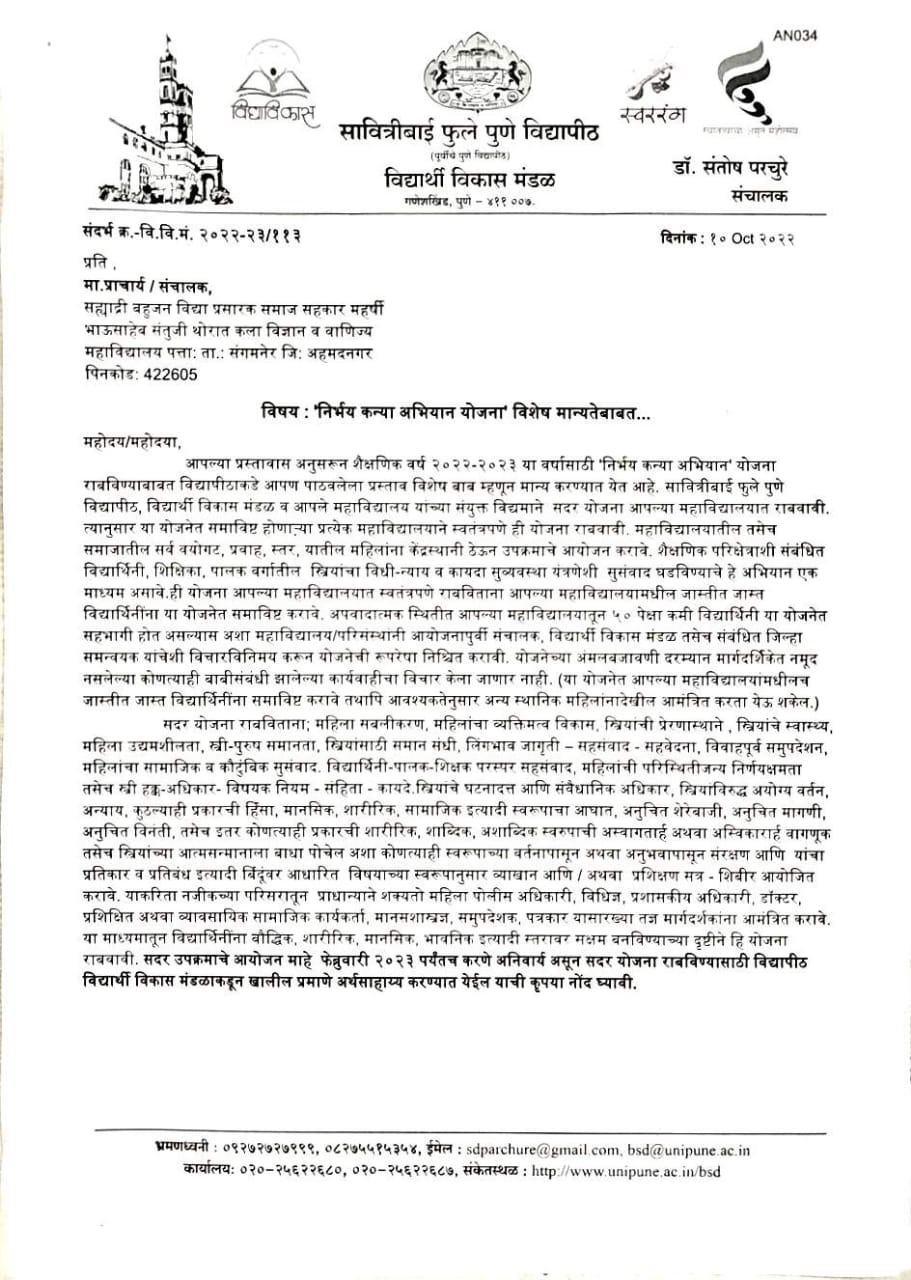 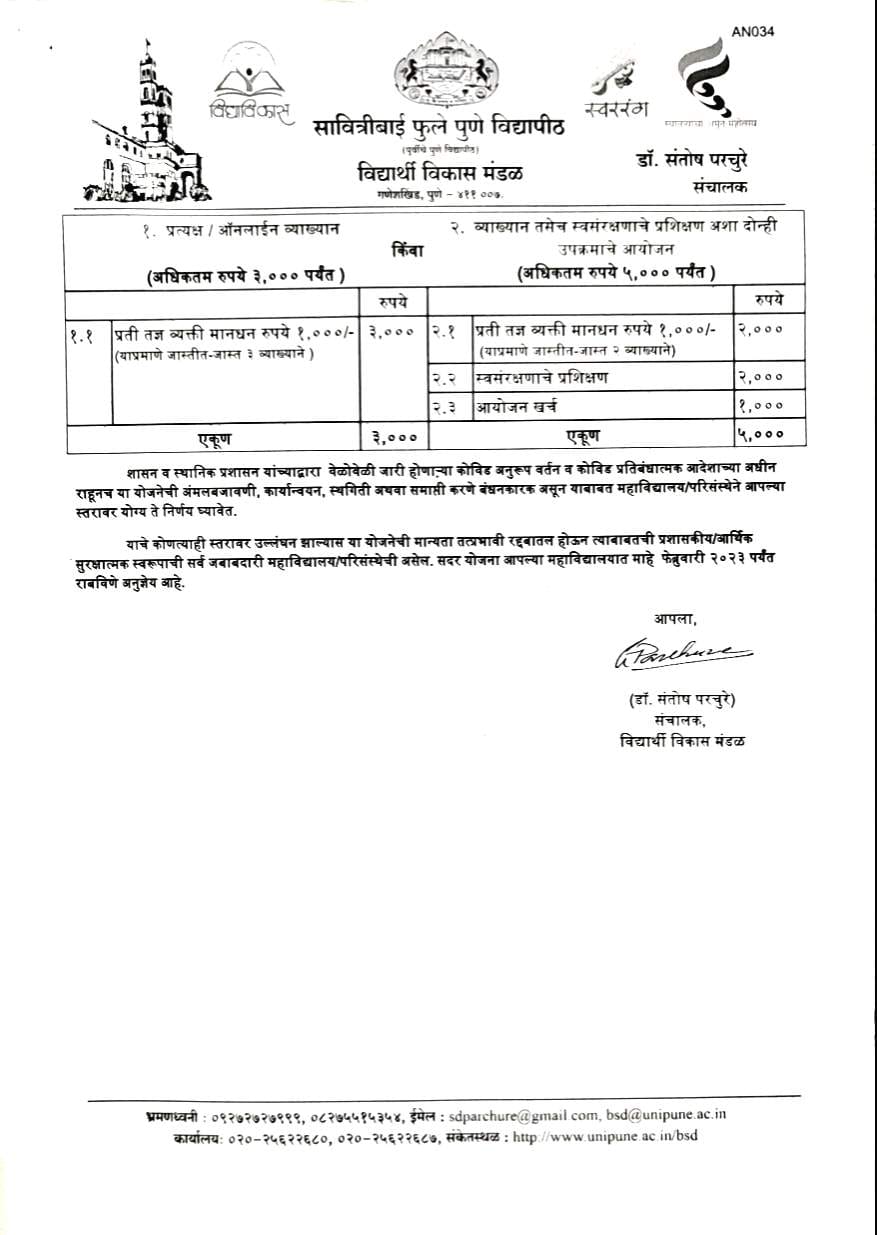 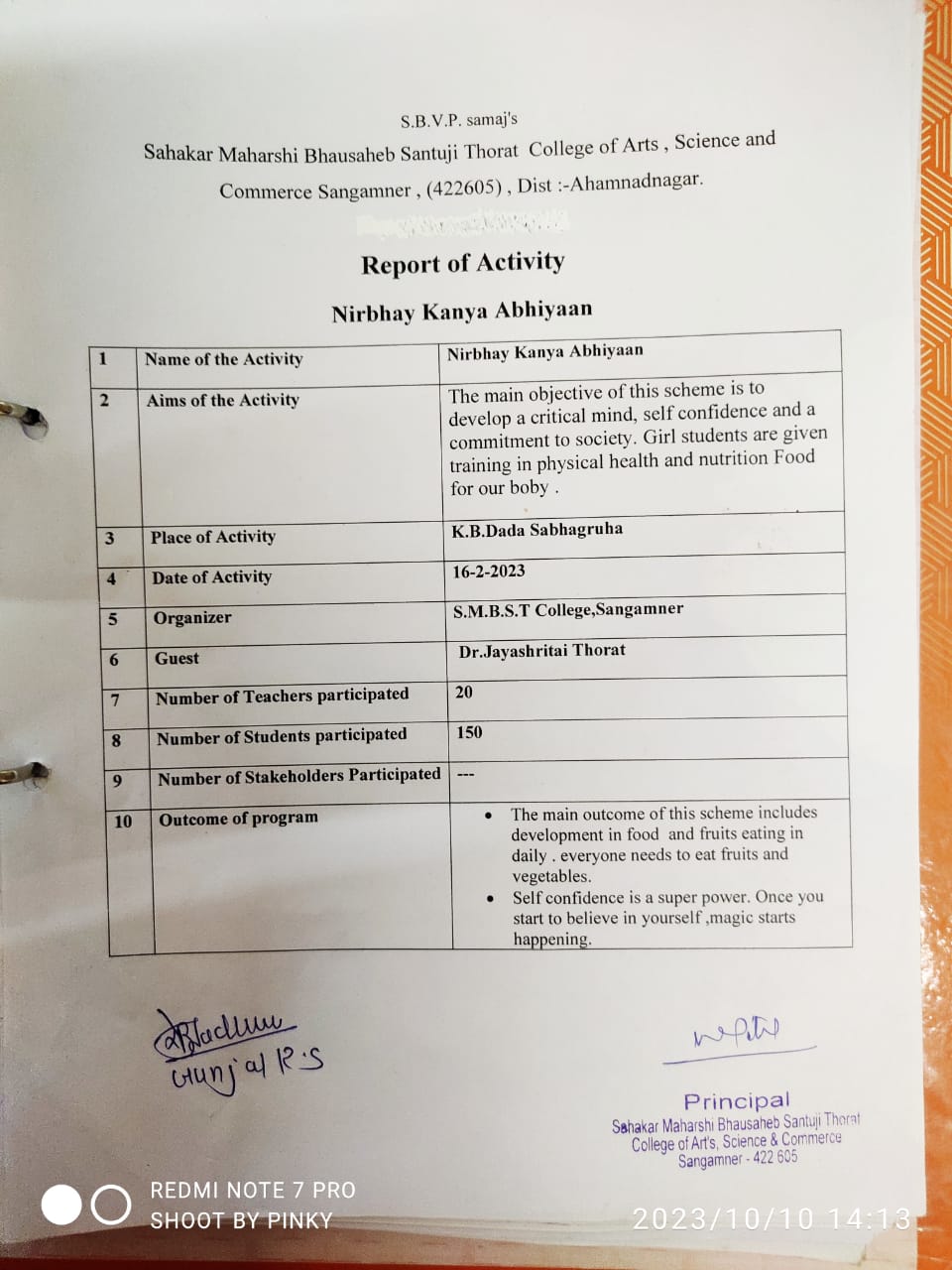 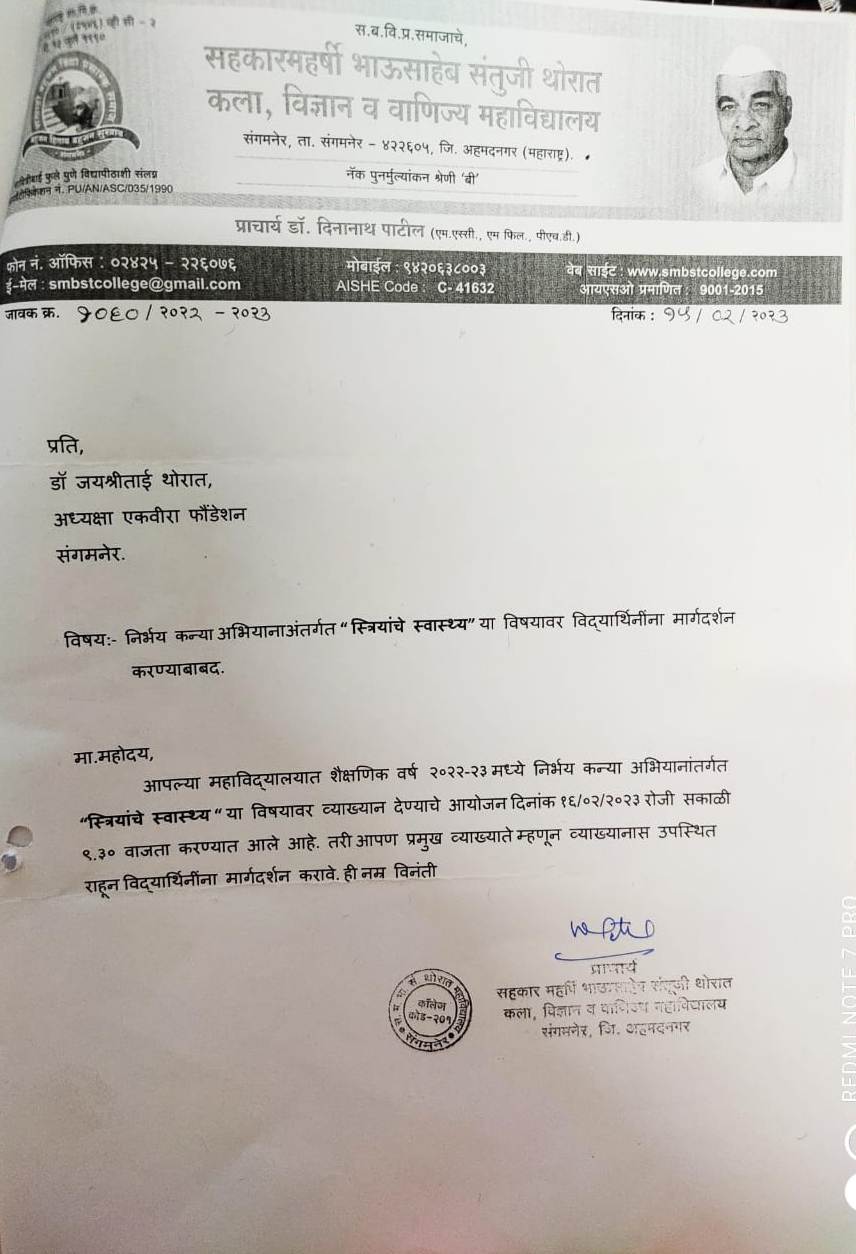 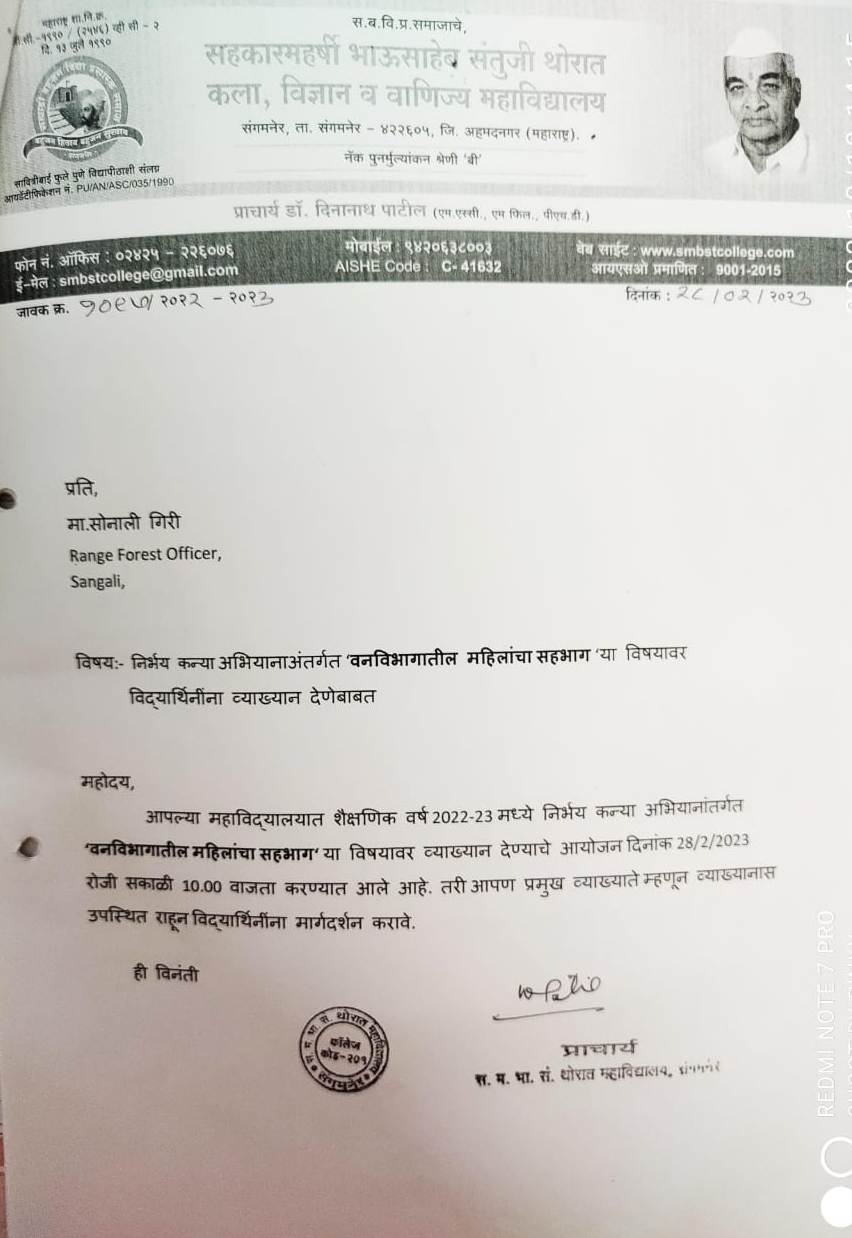 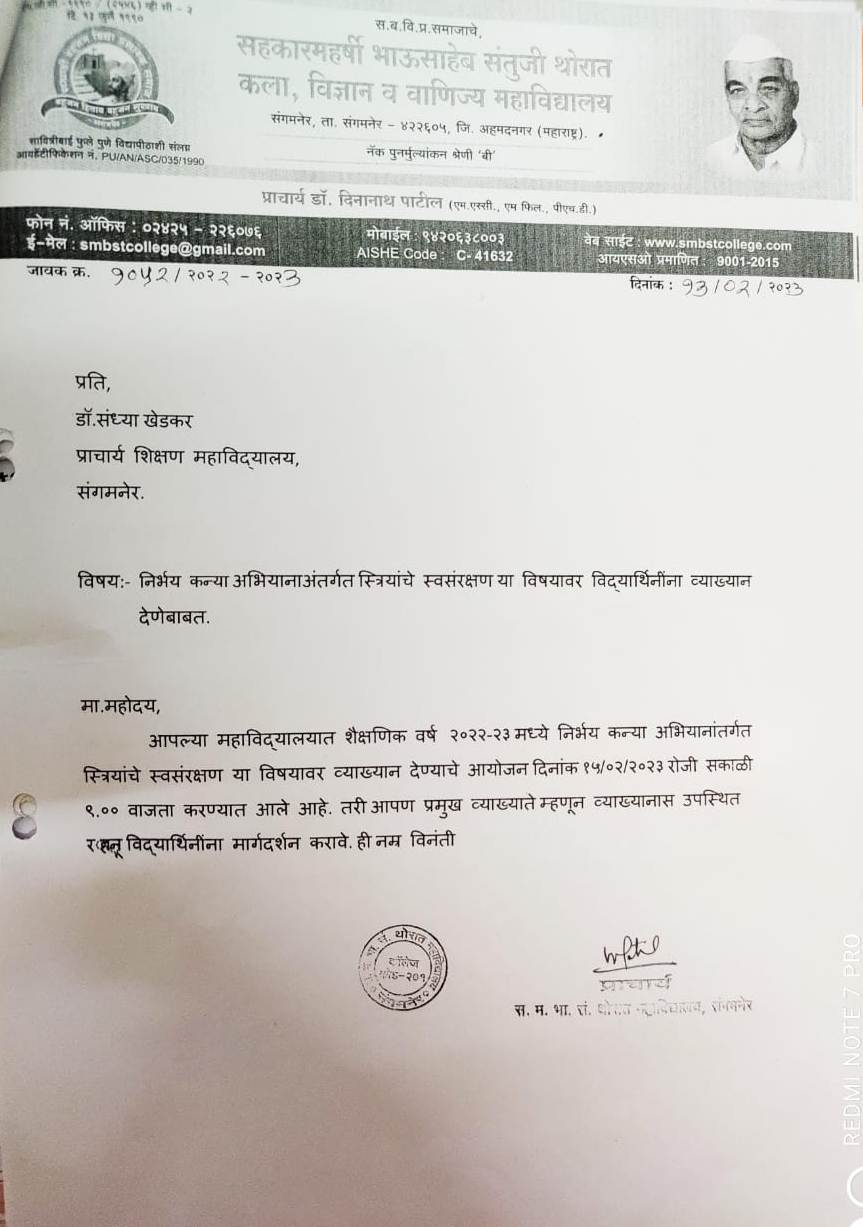 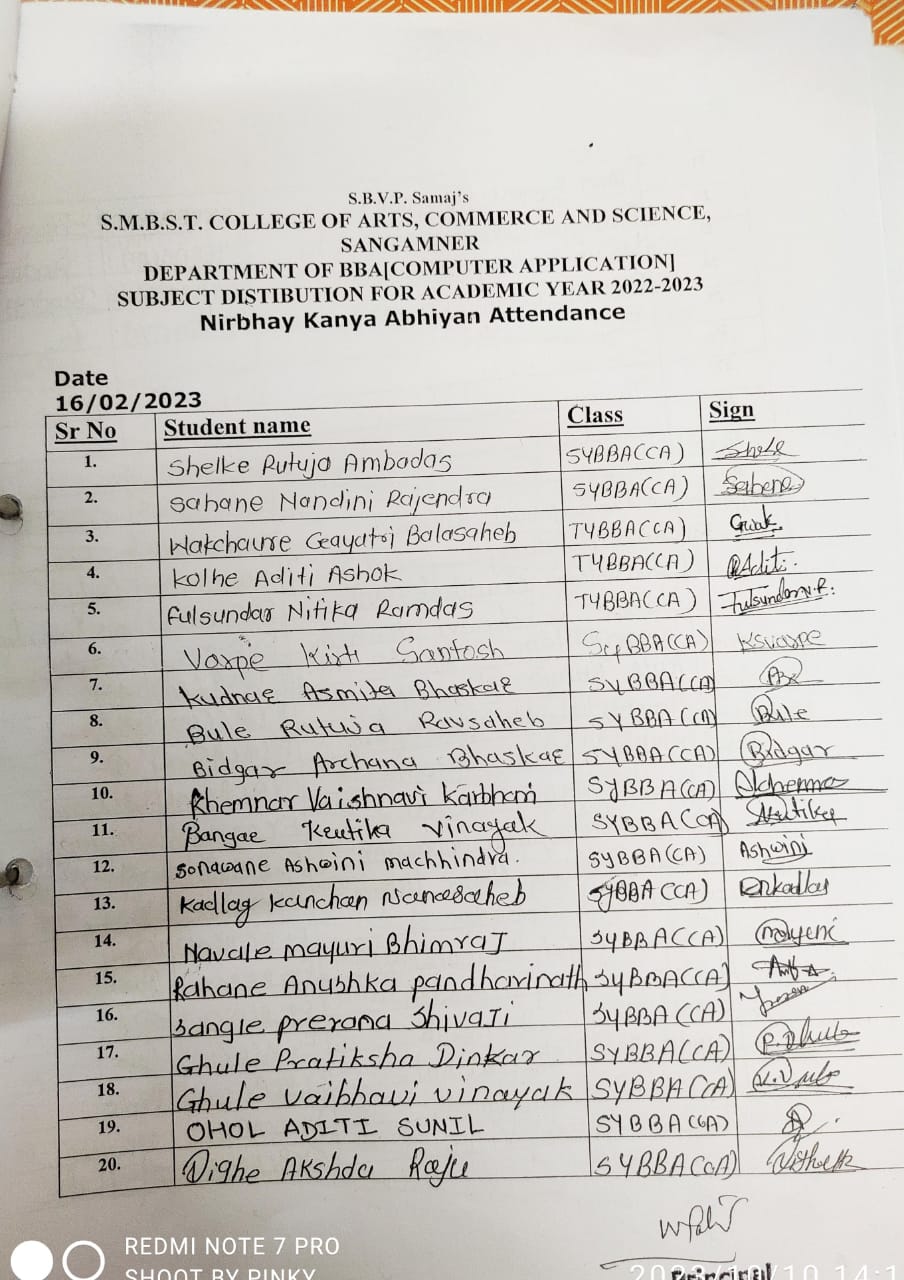 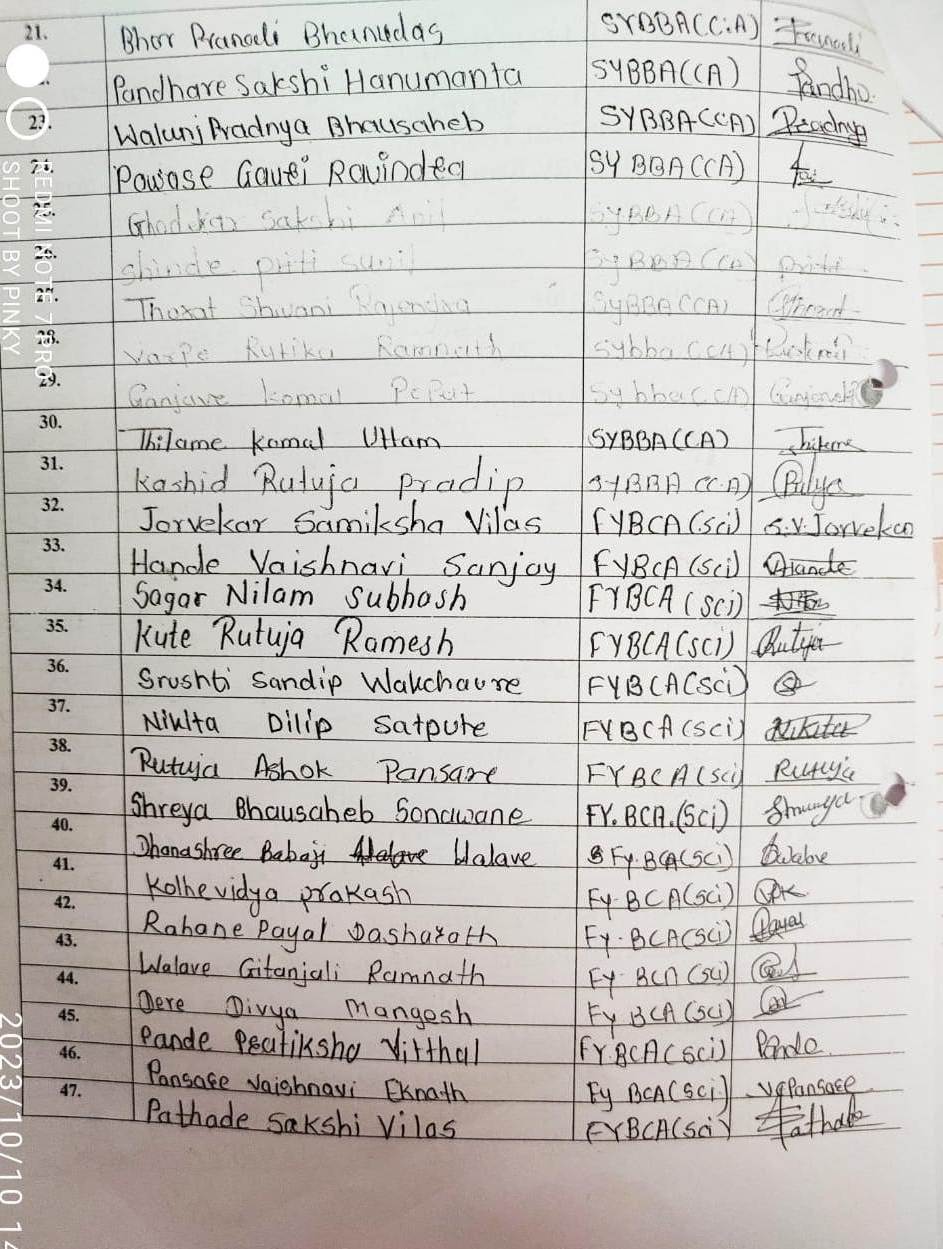 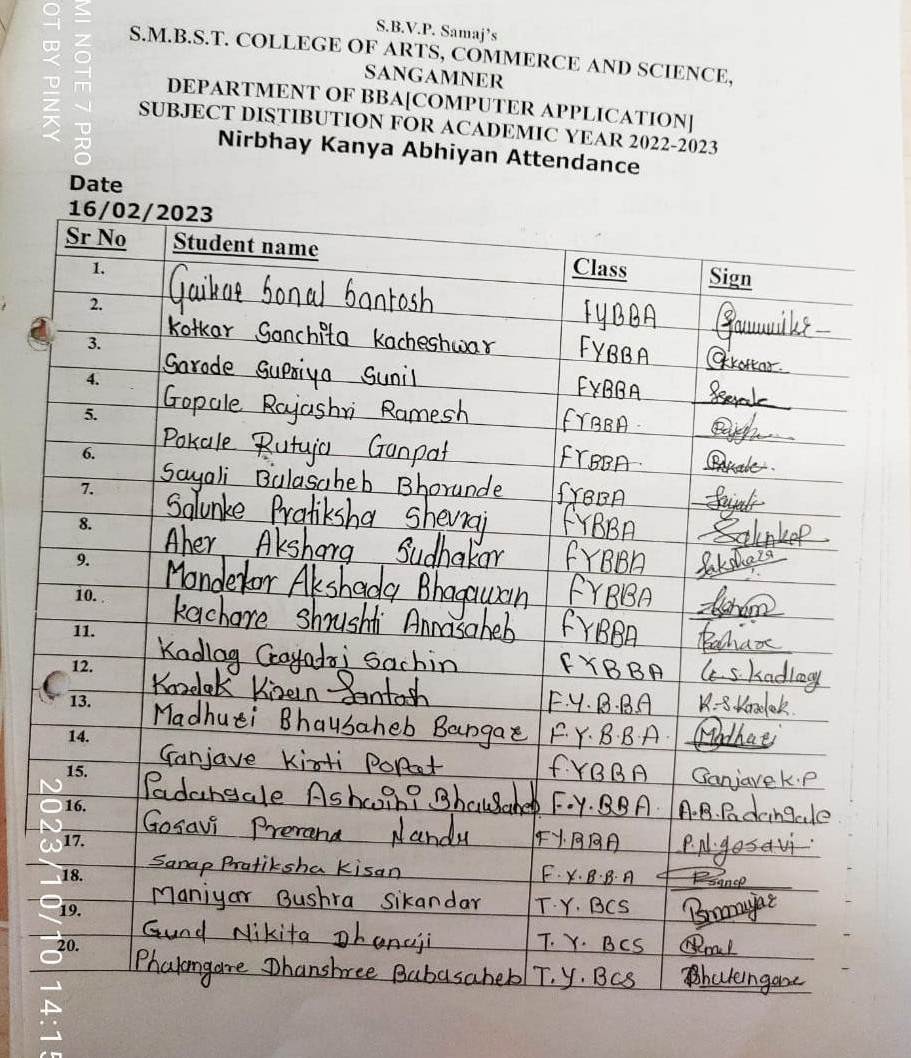 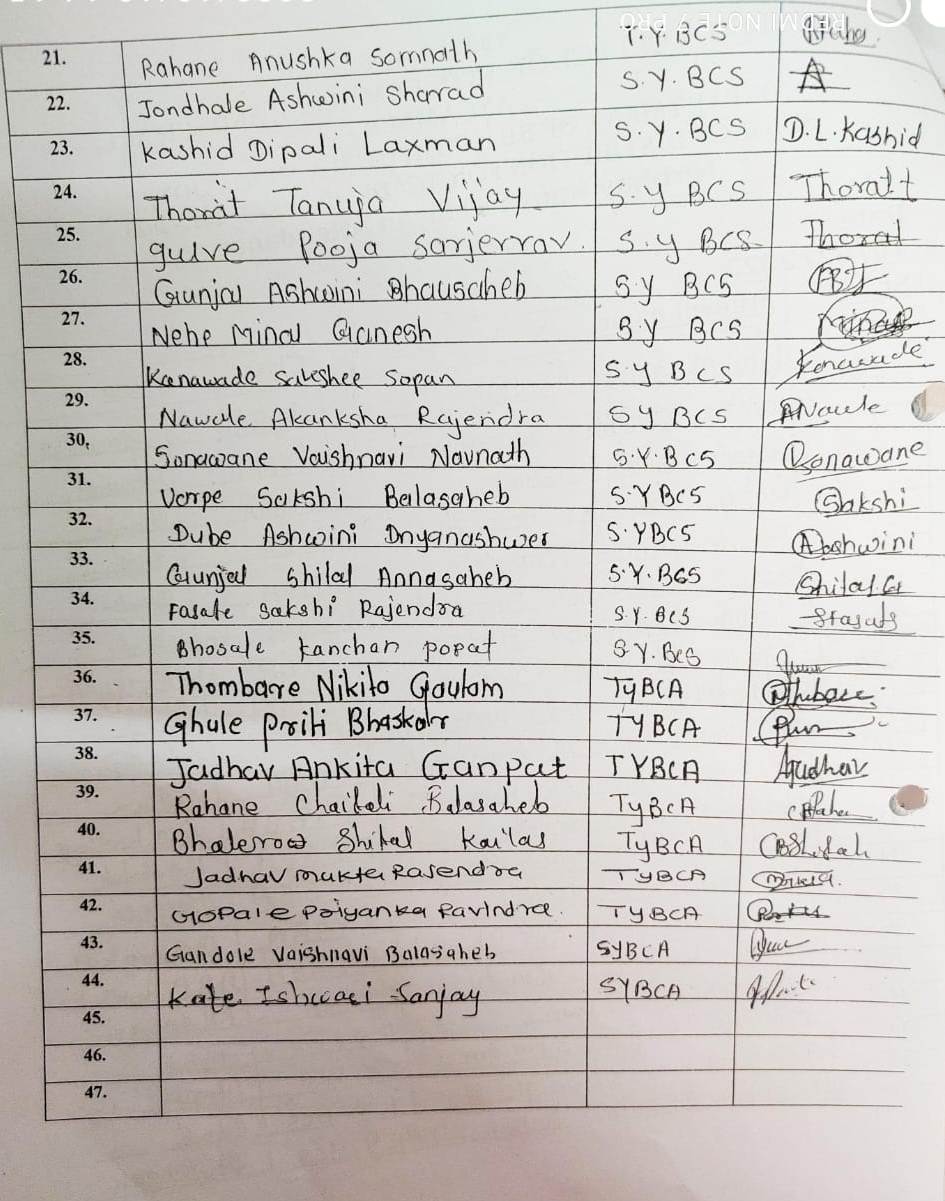 2022-232022-232022-232022-232022-232022-232022-23DateDateResource PersonsTopicParticipatedStudentsSanction AmountSanction Amount15/2/202315/2/2023Dr.SandhyaKhedkarPresonalityDevelopment,Karate Training14515,000/-15,000/-16/2/202316/2/2023Dr.JayshreeTai ThoratSelfConfidence&Woman’s Health16215,000/-15,000/-28/2/202328/2/2023Mrs SonaliGiriWomen Empowerment18915,000/-15,000/-2021-222021-222021-222021-222021-222021-222021-22 Nov 2021Mr.MilindAutiMr.MilindAutiGiven KarateTrainging16516515,000/-Nov 2021Dr.SandhyaKhedkarDr.SandhyaKhedkarPresonality Development18318315,000/-Nov 2021Dr.HemlataRathodDr.HemlataRathodWomen Empowerment17717715,000/-